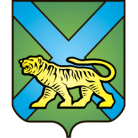 ТЕРРИТОРИАЛЬНАЯ ИЗБИРАТЕЛЬНАЯ КОМИССИЯ
ГОРОДА УССУРИЙСКАРЕШЕНИЕг. Уссурийск
О назначении А.Н. Кольцовойпредседателем участковойизбирательной комиссииизбирательного участка № 3809На основании решения территориальной избирательной комиссии города Уссурийска    от 17 августа 2016 года № 124/25 « Об освобождении О.А. Кольцовой от должности председателя и сложении полномочий члена участковой избирательной комиссии с правом решающего голоса избирательного участка № 3809» и в соответствии с частью 7 статьи 28 Федерального закона «Об основных гарантиях избирательных прав и права на участие в референдуме граждан Российской Федерации», с частью 8 статьи 31 Избирательного кодекса Приморского края территориальная избирательная комиссия города УссурийскаРЕШИЛА:1. Назначить председателем участковой избирательной комиссии избирательного участка № 3809 Кольцову Анастасию Николаевну, 19.10.1972 года рождения, образование среднее специальное, заведующую клубом             с. Кроуновка МБУК «Централизованная клубная система» Уссурийского городского округа, кандидатура предложена собранием избирателей по месту жительства: г. Уссурийск, с. Кроуновка.2. Выдать председателю участковой избирательной комиссии избирательного участка № 3809 А.Н. Кольцовой   удостоверение установленного образца.3. Направить настоящее решение в участковую избирательную комиссию избирательного участка № 3809 для сведения.4. Разместить настоящее решение на официальном сайте администрации Уссурийского городского округа в разделе «Территориальная избирательная комиссия города Уссурийска» в информационно-телекоммуникационной сети «Интернет».Председатель комиссии		                                          О.М. МихайловаСекретарь комиссии						                 С.В. Хамайко17 августа 2016 года                      № 127/25